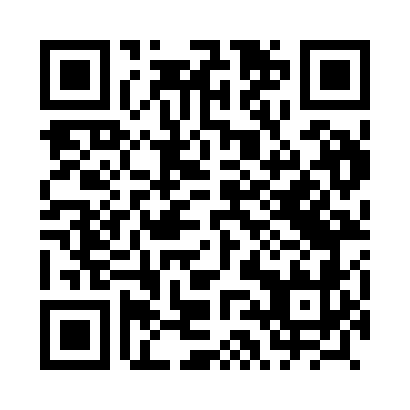 Prayer times for Cieplice, PolandWed 1 May 2024 - Fri 31 May 2024High Latitude Method: Angle Based RulePrayer Calculation Method: Muslim World LeagueAsar Calculation Method: HanafiPrayer times provided by https://www.salahtimes.comDateDayFajrSunriseDhuhrAsrMaghribIsha1Wed2:435:0412:275:327:4910:012Thu2:405:0312:265:337:5110:043Fri2:375:0112:265:347:5310:064Sat2:344:5912:265:357:5410:095Sun2:304:5812:265:367:5610:126Mon2:274:5612:265:377:5710:157Tue2:244:5412:265:387:5910:188Wed2:204:5312:265:398:0010:219Thu2:174:5112:265:408:0210:2410Fri2:134:4912:265:418:0310:2711Sat2:114:4812:265:418:0510:3012Sun2:104:4612:265:428:0610:3313Mon2:104:4512:265:438:0710:3414Tue2:094:4312:265:448:0910:3515Wed2:094:4212:265:458:1010:3516Thu2:084:4112:265:468:1210:3617Fri2:074:3912:265:478:1310:3718Sat2:074:3812:265:478:1510:3719Sun2:074:3712:265:488:1610:3820Mon2:064:3612:265:498:1710:3821Tue2:064:3412:265:508:1910:3922Wed2:054:3312:265:518:2010:4023Thu2:054:3212:265:518:2110:4024Fri2:044:3112:265:528:2210:4125Sat2:044:3012:265:538:2410:4126Sun2:044:2912:275:538:2510:4227Mon2:034:2812:275:548:2610:4328Tue2:034:2712:275:558:2710:4329Wed2:034:2612:275:568:2810:4430Thu2:034:2512:275:568:2910:4431Fri2:024:2512:275:578:3010:45